AS-LEVEL PAPER 2 PP23 MS1.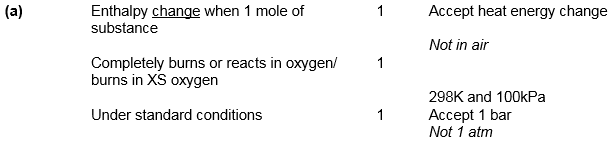 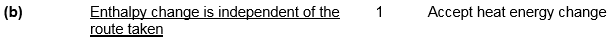 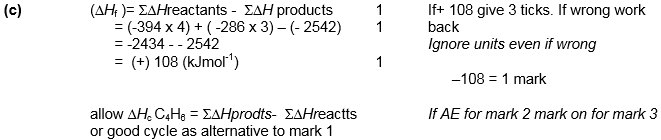 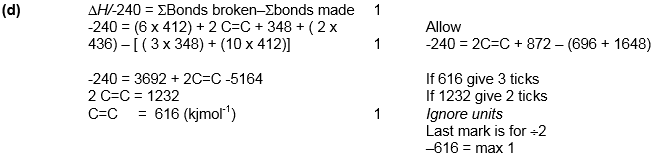 [10]2.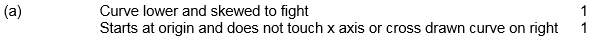 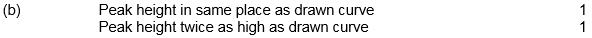 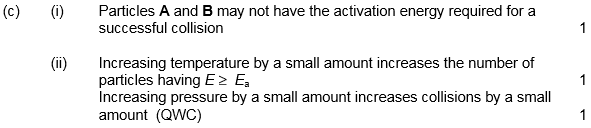 		        [9]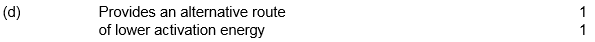 3.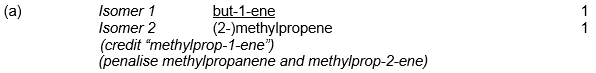 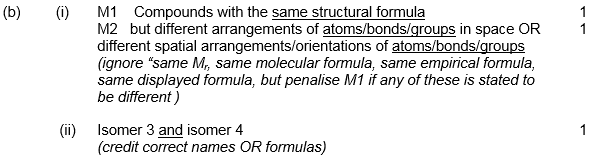 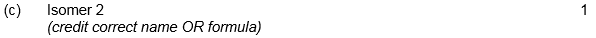 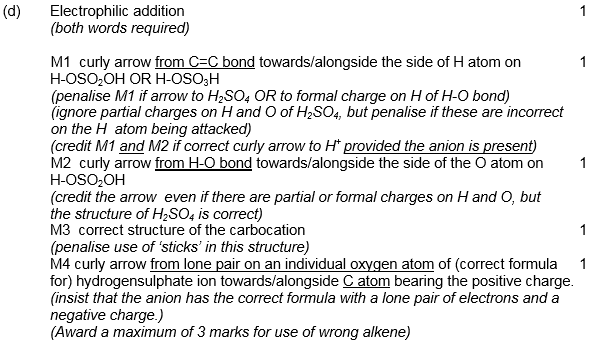 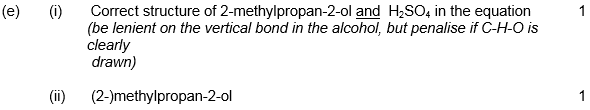 	         	[14]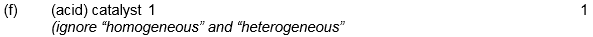 4.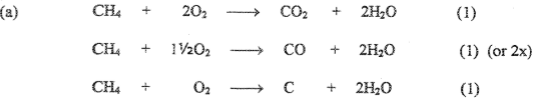 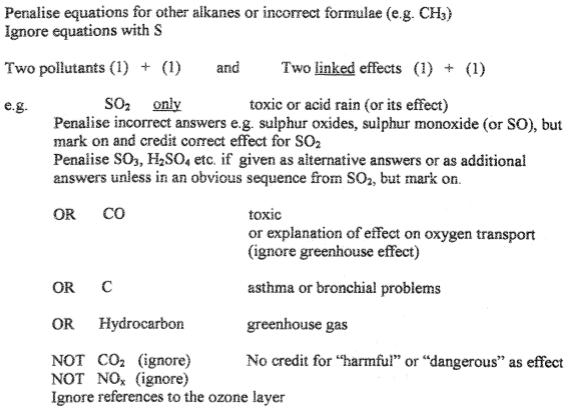 				       [14]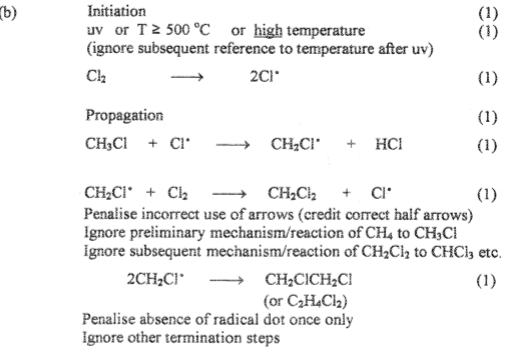 5.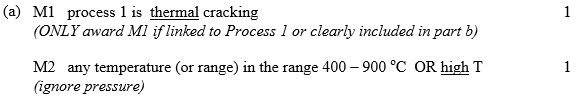 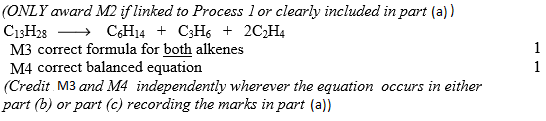 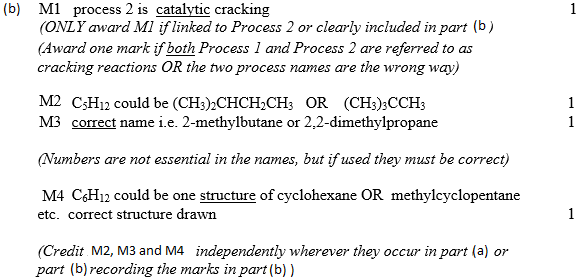 		         [9]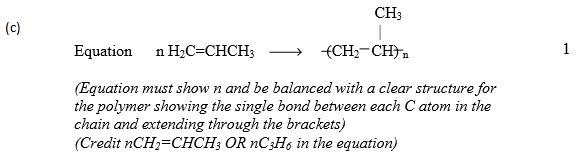 6.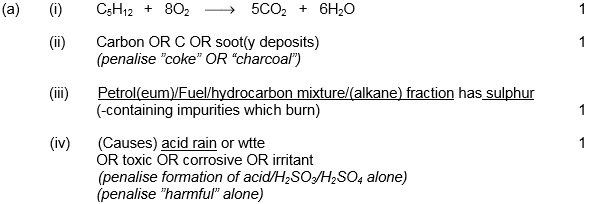 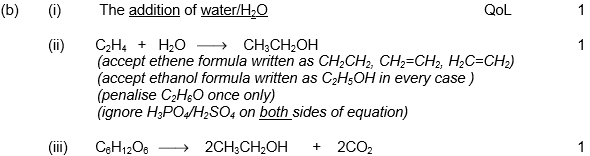 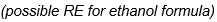 			         [8]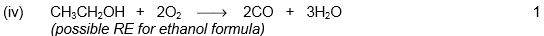 7.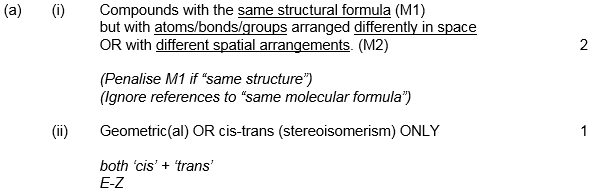 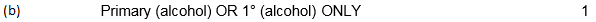 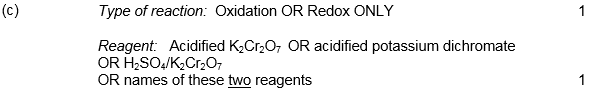 					         [6]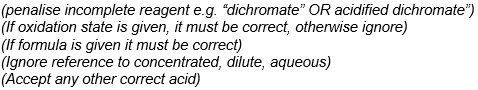 8.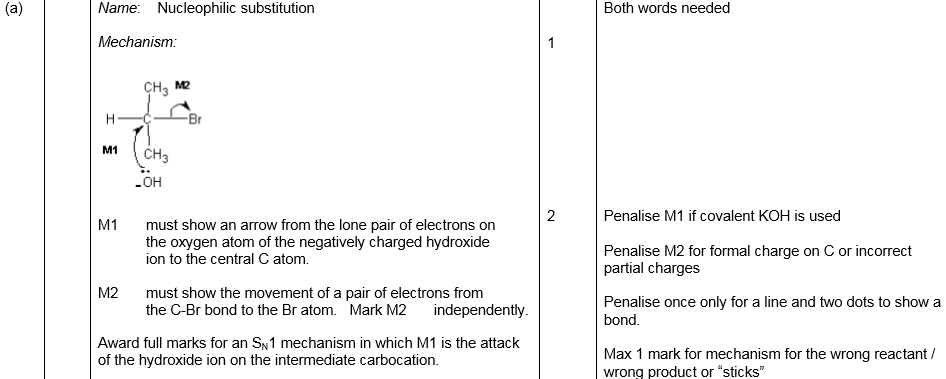 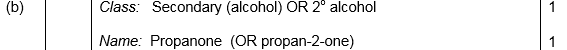 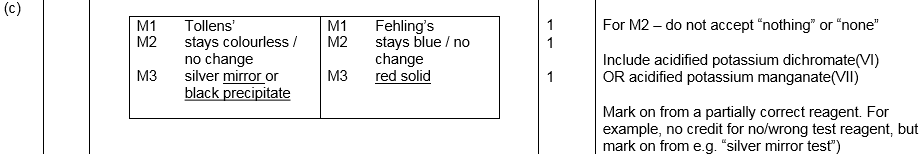 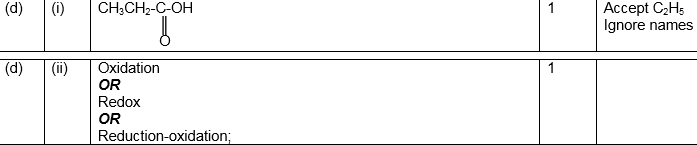 [10]